For Immediate Release: 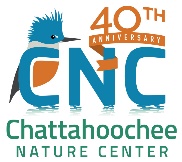 Contact: Lynn McIntyreChattahoochee Nature CenterMail: PO Box 769769 Roswell, GA 30076 AT: 9135 Willeo Road, Roswell, GA 30075770-992-2055 x 224 (office) or 770-883-8215 (cell)FACEBOOK: https://www.facebook.com/ChattahoocheeNatureCenter(Atlanta, January 19, 2016) WATER DROP DASH 5K and Fun RunSaturday, March 19th at the Chattahoochee Nature Center located at 9135 Willeo Road, Roswell, GAThis is the #1 EPA WaterSense event in the nation!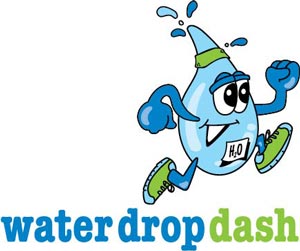 The 4th annual Water Drop Dash 5K and Fun Run encourages metro Atlanta residents to check their plumbing fixtures and irrigation systems during the annual EPA WaterSense Fix a Leak Week held March 14-20, 2016.  In an average year, American homes can waste more than 10,000 gallons of water due to running toilets, dripping faucets and other household leaks. That’s enough water to fill two six-person hot tubs!REGISTER ONLINE or at any Big Peach Store or mail to CNC – PO Box 769769, Roswell, GA 300767:00 a.m.:  Packet Pickup8:00 a.m.: Water Drop Dash 5k8:45 a.m.: Kid's Fun Run9:00 a.m.: Awards & Water Festival$30 for adults$3 discount for families or groups of 4 or more$15 for the kid’s 1-mile fun runRace registration is limited to 1,000.  Each registered runner will receive a performance tech short sleeve t-shirt. All race participants and the first 300 guests will receive free admission to the Chattahoochee Nature Center on race day.Runners and walkers of all ages and abilities are encouraged to register early to secure their place in the third annual Water Drop Dash 5K Race, scheduled for Saturday, March 19.  Fast and flat along the banks of the beautiful Chattahoochee River, it is an ideal course to qualify for Atlanta’s signature Peachtree Road Race and therefore, has attracted capacity crowds each year.  The race begins and ends at the Chattahoochee Nature Center.DeAnn Fordham, Senior Development Director for the Chattahoochee Nature Center, said, “We are collaborating to turn the 4th Annual Water Drop Dash 5K and Fun Run into the premiere Peachtree Qualifier.  This race will replace the Chattahoochee Challenge 10K that was previously held in February every year. We are excited to partner with the Metropolitan North Georgia Water Planning District in mobilizing runners to support this race with a ‘purpose’ that aligns with our own so well.  We look forward to a successful event where runners can experience a festival atmosphere and also get their time in to qualify for the Peachtree Road Race in July.  Join us for this chance to run with a toilet, and meet people who care about stewardship for our river on Saturday, March 19 at the Water Drop Dash 5K Race and Festival.”The race begins at 8:00 AM and is followed by the Kid’s Fun Run with local water utility mascots. The Family Water Festival, full of giveaways and activities, will immediately follow the awards ceremony.  Awards will be given to top overall male and female, top masters male and female and top male and female age in age groups from 10 years old and under to 70 years old and over, in five year increments.  The Chattahoochee Nature Center – is a private non-profit that serves the community daily.  Our mission is to connect people to nature.  Our River Boardwalk, LEED certified Discovery Center with the Southeast’s only nature exchange and accessible woodland trails feature 30 species of native wildlife within 127 acres along the Chattahoochee River.  Educational programs for children focus on the ecosystem of the Chattahoochee Watershed and help to expand the awareness of the natural world.  The Metropolitan North Georgia Water Planning District is a planning entity dedicated to developing comprehensive watershed, wastewater and water supply and water conservation plans to be implemented by local governments in the 15-county metro Atlanta region.WaterSense is a partnership program sponsored by the U.S. Environmental Protection Agency, seeks to protect the future of our nation’s water supply by offering people a simple way to use less water.  For more information on WaterSense, and for a full list of WaterSense labeled products and WaterSense irrigation and builder partners, visit www.epa.gov/watersense.UPDATES WILL BE POSTED ON OUR FACEBOOK: https://www.facebook.com/ChattahoocheeNatureCenter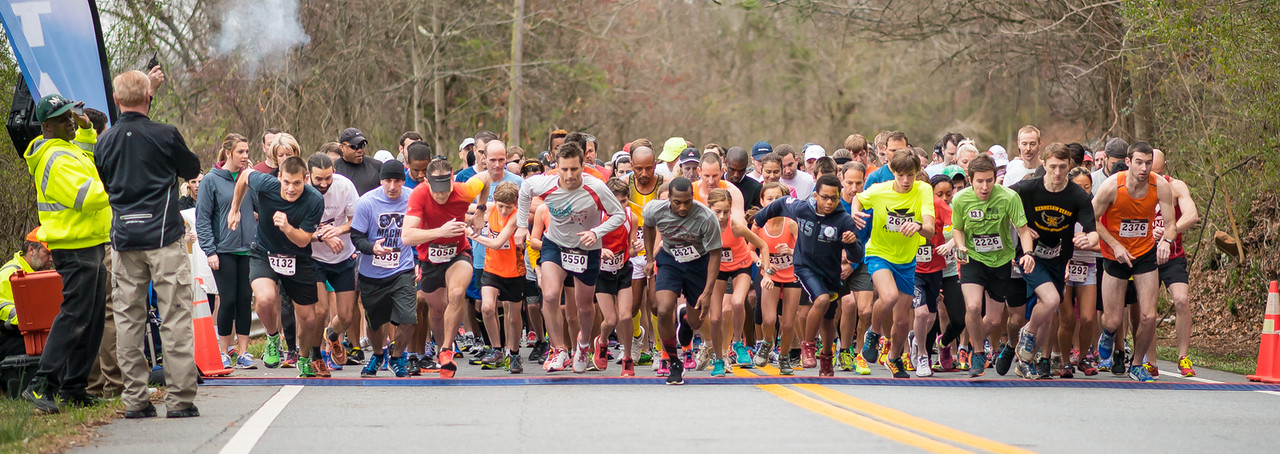 ###